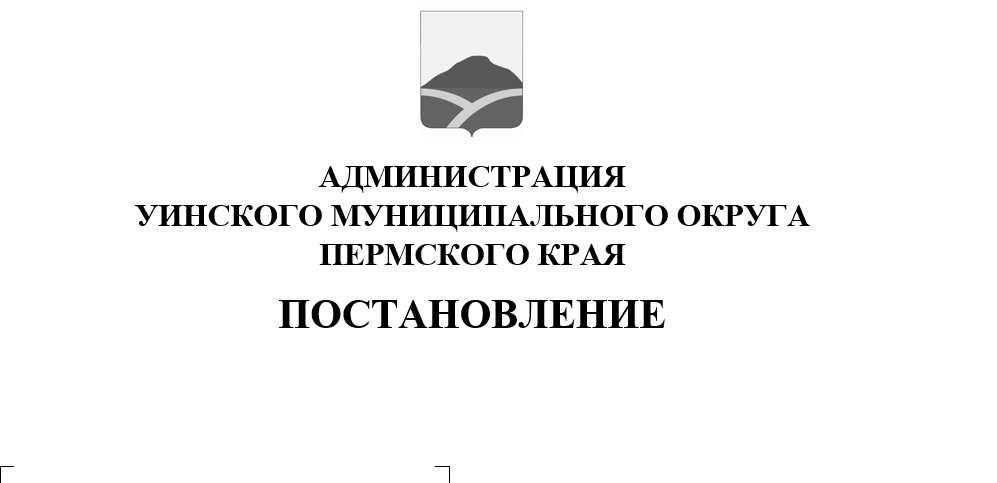                                                26.10.2022       259-01-03-436В соответствии со статьей 179 Бюджетного кодекса Российской Федерации, постановлениями администрации Уинского муниципального округа от 05.08.2020 № 259-01-03-346 «Об утверждении порядка разработки, реализации и оценки эффективности муниципальных программ Уинского муниципального округа», от 25.08.2021 № 259-01-03-253 «Об утверждении Перечня муниципальных программ Уинского муниципального округа Пермского края».ПОСТАНОВЛЯЕТ:1. Внести  в муниципальную программу «Развитие системы образования в Уинском муниципальном округе Пермского края»  на 2023-2025 годы», утвержденную постановлением администрации Уинского муниципального округа  Пермского края от 14.10.2022 № 259-01-03-414 следующие изменения:1.1. Паспорт муниципальной программы  изложить в новой редакции согласно приложению 1 к настоящему постановлению. 1.2. Подпрограмма 1. Развитие системы дошкольного образования изложить в новой редакции согласно приложению 2 к настоящему постановлению.1.3. Подпрограмму «Развитие системы начального, основного, среднего общего образования» изложить в новой редакции согласно приложению 3 к настоящему постановлению.1.4. Приложение «Финансовое обеспечение реализации муниципальной программы «Развитие системы образования в Уинском муниципальном округе Пермского края на 2023 – 2025 годы» за счет всех источников финансирования» изложить в новой редакции согласно приложению 4.1.5 Приложение «Финансовое обеспечение реализации муниципальной программы «Развитие системы образования в Уинском муниципальном округе Пермского края на 2023 – 2025 годы» за счет средств бюджета Уинского муниципального округа Пермского края» изложить в новой редакции согласно приложению 5.1.6. Приложение «Финансовое обеспечение реализации муниципальной программы "Развитие системы образования в Уинском муниципальном округе Пермского края на 2023 – 2025 годы» за счет краевого бюджета» изложить  в новой редакции согласно приложению 6.1.7. Приложение  «План мероприятий по реализации муниципальной программы "Развитие системы образования в Уинском муниципальном округе Пермского края на 2023 – 2025 года " на очередной финансовый год и плановый период» изложить в новой редакции согласно приложению 7.2. Настоящее постановление вступает в силу с момента подписания и применяется к правоотношениям при исполнении бюджета Уинского муниципального округа, начиная с бюджета на 2023 год и плановый период 2024 и 2025 годов.3. Настоящее постановление подлежит размещению на официальном сайте администрации Уинского муниципального округа (http://uinsk.ru).4. Контроль над исполнением настоящего постановления возложить на начальника Управления образования администрации Уинского муниципального округа Копытову Н.Н.Врип главы муниципального округа-главы администрации Уинского муниципального округа                                               Ю.А. МатыноваПриложение 1  к постановлению администрацииУинского муниципального округаПермского края От№                     Муниципальная программа «Развитие системы образования в Уинском муниципальном округе Пермского края» на 2023 - 2025 годы (далее – Программа) определяет комплекс целей и задач по обеспечению государственной политики в сфере образования на муниципальном уровне, финансовое обеспечение и механизмы реализации мероприятий, направленных на обеспечение доступности и качества образовательных услуг, показатели их результативности и является ключевым механизмом реализации муниципальной стратегии устойчивого социально-экономического и социокультурного развития Уинского муниципального округа Пермского края в интересах человека, общества и государства.Объектом регулирования Программы являются система образования Уинского муниципального округа Пермского края. В ходе уточнения и детализации целей и задач Программы данный документ подлежит изменению в соответствии с процедурой внесения изменений. ПАСПОРТ ПРОГРАММЫ«Развитие системы образования в Уинском муниципальном округе Пермского края» на 2023-2025 годы.Приложение 2  к постановлению администрацииУинского муниципального округаПермского края от№ Подпрограмма «Развитие системы дошкольного образования»Цели, задачи и результаты реализации подпрограммы	Основным направлением государственной политики в сфере дошкольного образования детей на период реализации Программы является обеспечение равенства доступа к качественному образованию и обновление его содержания и технологий образования (включая процесс социализации) в соответствии с изменившимися потребностями населения и новыми вызовами социального, культурного, экономического развития.Цель подпрограммы:создать в системе дошкольного общего образования возможности для современного качественного и доступного образования и позитивной социализации детей.	Задачи подпрограммы:- создание условий для развития и воспитания детей дошкольного возраста;- формирование образовательной сети, обеспечивающей равный доступ населения к услугам дошкольного образования;- модернизация содержания дошкольного образования, образовательной среды для обеспечения качества образовательной услуги в связи с реализацией федерального государственного образовательного стандарта;- создание и внедрение в дошкольных образовательных организациях механизма оценки качества предоставления услуг дошкольного образования;- развитие электронных услуг в сфере дошкольного образования (дошкольный портал «Контингент», электронная очередь и др.);- Ремонт здания  МКДОУ «Уинский детский сад «Улыбка»  средства бюджета Уинского муниципального округа 500000,00, средства бюджета  Пермского края 1500000,00Планируемые конечные результаты реализации подпрограммыВ рамках подпрограммы  будут обеспечены следующие результаты:- доля детей в возрасте от 1,5 до 7 лет, получающих услугу дошкольного образования в образовательных организациях Уинского муниципального округа Пермского края  – 85%;- внедрена система оценки качества дошкольного общего образования на основе показателей эффективности их деятельности в 100% дошкольных образовательных организаций;- доля детей поставленных на учет на получение услуг ДОО с использованием информационно-телекоммуникационной сети Интернет  – 85 %;- отношение среднемесячной заработной платы педагогических работников дошкольных образовательных организаций к средней заработной плате в сфере общего образования – 100%;Ремонт здания  МКДОУ «Уинский детский сад «Улыбка»  Приложение 3 к постановлению администрацииУинского муниципального округаПермского края от№ Подпрограмма «Развитие системы начального, основного, среднего общего образования»Основным направлением государственной политики в сфере общего образования детей на период реализации подпрограммы является обеспечение равенства доступа к качественному образованию и обновление его содержания и технологий образования (включая процесс социализации) в соответствии с изменившимися потребностями населения и новыми вызовами социального, культурного, экономического развития.	Целью подпрограммы является повышение доступности и качества начального общего, основного общего, среднего общего образования на основе использования технологий индивидуализации и инновационных механизмов обучения, воспитания и социализации.	Для достижения указанной цели необходимо решить следующие задачи: - формирование образовательной сети, обеспечивающей равный доступ населения к качественным услугам начального общего, основного общего, среднего общего образования, включая эффективные механизмы поддержки малокомплектных сельских школ;- развитие вариативных форм получения образования, внедрение механизмов выравнивания шансов детей из семей, находящихся в трудной жизненной ситуации, на получение качественного образования;- повышение доступности образования для детей с ограниченными возможностями здоровья в форме инклюзивного, специального коррекционного образования;- обеспечение модернизации содержания образования и образовательной среды на основе введения новых ФГОС в начальном общем, основном общем, среднем общем образовании;- развитие электронных услуг в образовании как в части организации образовательного процесса на уроках, так и внеурочной деятельности школьников, обеспечение представление качественной информации для всех участников образовательных отношений;- Ремонт здания МБОУ «Аспинская СОШ»  средства бюджета Уинского муниципального округа 456932,44, средства бюджета Пермского края 1370797,32- Ремонт здания МБОУ «Судинская  СОШ»  средства бюджета Уинского муниципального округа 375000,00, средства бюджета Пермского края 1125000,003. Планируемые конечные результаты реализации подпрограммы.	Предполагается, что в результате реализации подпрограммы будут достигнуты следующие результаты:доля образовательных учреждений (организаций), реализующих образовательные программы общего образования, обеспечивающих условия инклюзивного образования, в общем количестве образовательных учреждений (организаций), реализующих общеобразовательные программы, достигнет 50%;доля выпускников, получивших аттестаты о среднем образовании составит 100% от общего количества выпускников средней школы;охват учащихся общеобразовательных сельских школ Уинского муниципального округа Пермского края услугой «ЭПОС» составит 100%;сохранено отношение среднемесячной заработной платы педагогических работников образовательных учреждений общего образования к средней заработной плате в экономике Уинского муниципального округа Пермского края– 100%;доля учителей, получивших в установленном порядке первую и высшую квалификационные категории и подтверждение соответствия занимаемой должности, в общей численности учителей муниципальных организаций общего образования составит 50%;- Ремонт здания МБОУ «Аспинская СОШ»-Ремонт здания МБОУ «Судинская СОШ»4. Сроки и этапы реализации подпрограммы.Подпрограмма рассчитана на 2023-2025 годы без выделения этапов.Реализация подпрограммы осуществляется в соответствии с планом реализации муниципальной программы, приведенном в приложении 6 Программы.5 Обоснование объема финансовых ресурсов, необходимых для реализации подпрограммы.Финансовое обеспечение реализации подпрограммы осуществляется за счет бюджетных ассигнований бюджета Уинского муниципального округа Пермского края, бюджета Пермского края. Распределение бюджетных ассигнований на реализацию подпрограммы утверждается решением Думы Уинского муниципального округа Пермского края о бюджете на очередной финансовый год и плановый период. Приложение 4  к постановлению администрацииУинского муниципального округаПермского края от№ Финансовое обеспечение реализации муниципальной программы«Развитие системы образования в Уинском муниципальном округе Пермского края на 2023 – 2025 годы» за счет всех источников финансированияПриложение № 5																к постановлению																администрации Уинского																муниципального округа 																Пермского края																от            №Финансовое обеспечение реализации муниципальной программы«Развитие системы образования в Уинском муниципальном округе Пермского края на 2023 – 2025 годы»за счет средств бюджета Уинского муниципального округа Пермского краяПриложение № 6	к постановлению	администрации Уинского	муниципального округа	Пермского     	края	от	  №Финансовое обеспечение реализации муниципальной программы"Развитие системы образования в Уинском муниципальном округе Пермского края на 2023 – 2025 годы»за счет краевого бюджетаПриложение № 7к постановлению	администрации Уинского	муниципального округа	Пермского     	края	от	  №Планмероприятий по реализации муниципальной программы" Развитие системы образования в Уинском муниципальном округе Пермского края на 2023 – 2025 года "на очередной финансовый год и плановый период1Ответственный исполнитель программыНачальник Управления образования администрации Уинского муниципального округаНачальник Управления образования администрации Уинского муниципального округаНачальник Управления образования администрации Уинского муниципального округаНачальник Управления образования администрации Уинского муниципального округаНачальник Управления образования администрации Уинского муниципального округаСоисполнители программыНачальник Управления образования администрации Уинского муниципального округаНачальник Управления образования администрации Уинского муниципального округаНачальник Управления образования администрации Уинского муниципального округаНачальник Управления образования администрации Уинского муниципального округаНачальник Управления образования администрации Уинского муниципального округаУчастники программыУправление образования администрации Уинского муниципального округаОбразовательные учреждения Уинского муниципального округаМКУ «ЦУ Уинского муниципального округа»Управление образования администрации Уинского муниципального округаОбразовательные учреждения Уинского муниципального округаМКУ «ЦУ Уинского муниципального округа»Управление образования администрации Уинского муниципального округаОбразовательные учреждения Уинского муниципального округаМКУ «ЦУ Уинского муниципального округа»Управление образования администрации Уинского муниципального округаОбразовательные учреждения Уинского муниципального округаМКУ «ЦУ Уинского муниципального округа»Управление образования администрации Уинского муниципального округаОбразовательные учреждения Уинского муниципального округаМКУ «ЦУ Уинского муниципального округа»Подпрограммы программыПодпрограмма 1. Развитие системы дошкольного образования Подпрограмма 2. Развитие системы начального, основного, среднего общего образования Подпрограмма 3. Развитие системы воспитания и дополнительного образования Подпрограмма 4. Организация в каникулярное время отдыха, оздоровления и занятости детейПодпрограмма 5. Развитие физической культуры и спорта в образовательных учрежденияхПодпрограмма 6. Развитие системы управления образованияПодпрограмма 1. Развитие системы дошкольного образования Подпрограмма 2. Развитие системы начального, основного, среднего общего образования Подпрограмма 3. Развитие системы воспитания и дополнительного образования Подпрограмма 4. Организация в каникулярное время отдыха, оздоровления и занятости детейПодпрограмма 5. Развитие физической культуры и спорта в образовательных учрежденияхПодпрограмма 6. Развитие системы управления образованияПодпрограмма 1. Развитие системы дошкольного образования Подпрограмма 2. Развитие системы начального, основного, среднего общего образования Подпрограмма 3. Развитие системы воспитания и дополнительного образования Подпрограмма 4. Организация в каникулярное время отдыха, оздоровления и занятости детейПодпрограмма 5. Развитие физической культуры и спорта в образовательных учрежденияхПодпрограмма 6. Развитие системы управления образованияПодпрограмма 1. Развитие системы дошкольного образования Подпрограмма 2. Развитие системы начального, основного, среднего общего образования Подпрограмма 3. Развитие системы воспитания и дополнительного образования Подпрограмма 4. Организация в каникулярное время отдыха, оздоровления и занятости детейПодпрограмма 5. Развитие физической культуры и спорта в образовательных учрежденияхПодпрограмма 6. Развитие системы управления образованияПодпрограмма 1. Развитие системы дошкольного образования Подпрограмма 2. Развитие системы начального, основного, среднего общего образования Подпрограмма 3. Развитие системы воспитания и дополнительного образования Подпрограмма 4. Организация в каникулярное время отдыха, оздоровления и занятости детейПодпрограмма 5. Развитие физической культуры и спорта в образовательных учрежденияхПодпрограмма 6. Развитие системы управления образованияПрограммно-целевые инструменты программыГосударственная программа Пермского края «Развитие образования и науки»Государственная программа Пермского края «Развитие образования и науки»Государственная программа Пермского края «Развитие образования и науки»Государственная программа Пермского края «Развитие образования и науки»Государственная программа Пермского края «Развитие образования и науки»Цель программыКомплексное и эффективное развитие муниципальной системы образования, обеспечивающее повышение доступности и  качества образования, посредством создания условий для индивидуализации образования и использования инновационных механизмов воспитания и социализации личности, как важного фактора устойчивого социально-экономического и социокультурного развития округа в интересах человека, общества и государства.Комплексное и эффективное развитие муниципальной системы образования, обеспечивающее повышение доступности и  качества образования, посредством создания условий для индивидуализации образования и использования инновационных механизмов воспитания и социализации личности, как важного фактора устойчивого социально-экономического и социокультурного развития округа в интересах человека, общества и государства.Комплексное и эффективное развитие муниципальной системы образования, обеспечивающее повышение доступности и  качества образования, посредством создания условий для индивидуализации образования и использования инновационных механизмов воспитания и социализации личности, как важного фактора устойчивого социально-экономического и социокультурного развития округа в интересах человека, общества и государства.Комплексное и эффективное развитие муниципальной системы образования, обеспечивающее повышение доступности и  качества образования, посредством создания условий для индивидуализации образования и использования инновационных механизмов воспитания и социализации личности, как важного фактора устойчивого социально-экономического и социокультурного развития округа в интересах человека, общества и государства.Комплексное и эффективное развитие муниципальной системы образования, обеспечивающее повышение доступности и  качества образования, посредством создания условий для индивидуализации образования и использования инновационных механизмов воспитания и социализации личности, как важного фактора устойчивого социально-экономического и социокультурного развития округа в интересах человека, общества и государства.2Задачи  муниципальной программыКомплексное и эффективное развитие муниципальной системы образования, обеспечивающее повышение доступности и  качества образования, посредством создания условий для индивидуализации образования и использования инновационных механизмов воспитания и социализации личности, как важного фактора устойчивого социально-экономического и социокультурного развития округа в интересах человека, общества и государства.Формирование гибкой, подотчетной обществу системы непрерывного образования, развивающей человеческий потенциал, обеспечивающей текущие и перспективные потребности социально- экономического развития Уинского муниципального округа Пермского края.Развитие инфраструктуры и организационно-экономических механизмов, обеспечивающих максимально равную доступность услуг дошкольного, общего, дополнительного образования детей.Модернизация образовательных программ в системах дошкольного, общего, дополнительного образования детей, направленная на достижение современного качества учебных результатов и результатов социализации.Создание условий для развития кадрового потенциала отрасли образования.Обеспечение совершенствования системы управления отраслью образования и повышения эффективности деятельности ее институтов.Предоставление мер социальной поддержки педагогическим работникам муниципальных общеобразовательных организации.Реализация муниципальных программ, приоритетных муниципальных проектов в рамках приоритетных региональных проектов, инвестиционных проектов муниципальных образований.Комплексное и эффективное развитие муниципальной системы образования, обеспечивающее повышение доступности и  качества образования, посредством создания условий для индивидуализации образования и использования инновационных механизмов воспитания и социализации личности, как важного фактора устойчивого социально-экономического и социокультурного развития округа в интересах человека, общества и государства.Формирование гибкой, подотчетной обществу системы непрерывного образования, развивающей человеческий потенциал, обеспечивающей текущие и перспективные потребности социально- экономического развития Уинского муниципального округа Пермского края.Развитие инфраструктуры и организационно-экономических механизмов, обеспечивающих максимально равную доступность услуг дошкольного, общего, дополнительного образования детей.Модернизация образовательных программ в системах дошкольного, общего, дополнительного образования детей, направленная на достижение современного качества учебных результатов и результатов социализации.Создание условий для развития кадрового потенциала отрасли образования.Обеспечение совершенствования системы управления отраслью образования и повышения эффективности деятельности ее институтов.Предоставление мер социальной поддержки педагогическим работникам муниципальных общеобразовательных организации.Реализация муниципальных программ, приоритетных муниципальных проектов в рамках приоритетных региональных проектов, инвестиционных проектов муниципальных образований.Комплексное и эффективное развитие муниципальной системы образования, обеспечивающее повышение доступности и  качества образования, посредством создания условий для индивидуализации образования и использования инновационных механизмов воспитания и социализации личности, как важного фактора устойчивого социально-экономического и социокультурного развития округа в интересах человека, общества и государства.Формирование гибкой, подотчетной обществу системы непрерывного образования, развивающей человеческий потенциал, обеспечивающей текущие и перспективные потребности социально- экономического развития Уинского муниципального округа Пермского края.Развитие инфраструктуры и организационно-экономических механизмов, обеспечивающих максимально равную доступность услуг дошкольного, общего, дополнительного образования детей.Модернизация образовательных программ в системах дошкольного, общего, дополнительного образования детей, направленная на достижение современного качества учебных результатов и результатов социализации.Создание условий для развития кадрового потенциала отрасли образования.Обеспечение совершенствования системы управления отраслью образования и повышения эффективности деятельности ее институтов.Предоставление мер социальной поддержки педагогическим работникам муниципальных общеобразовательных организации.Реализация муниципальных программ, приоритетных муниципальных проектов в рамках приоритетных региональных проектов, инвестиционных проектов муниципальных образований.Комплексное и эффективное развитие муниципальной системы образования, обеспечивающее повышение доступности и  качества образования, посредством создания условий для индивидуализации образования и использования инновационных механизмов воспитания и социализации личности, как важного фактора устойчивого социально-экономического и социокультурного развития округа в интересах человека, общества и государства.Формирование гибкой, подотчетной обществу системы непрерывного образования, развивающей человеческий потенциал, обеспечивающей текущие и перспективные потребности социально- экономического развития Уинского муниципального округа Пермского края.Развитие инфраструктуры и организационно-экономических механизмов, обеспечивающих максимально равную доступность услуг дошкольного, общего, дополнительного образования детей.Модернизация образовательных программ в системах дошкольного, общего, дополнительного образования детей, направленная на достижение современного качества учебных результатов и результатов социализации.Создание условий для развития кадрового потенциала отрасли образования.Обеспечение совершенствования системы управления отраслью образования и повышения эффективности деятельности ее институтов.Предоставление мер социальной поддержки педагогическим работникам муниципальных общеобразовательных организации.Реализация муниципальных программ, приоритетных муниципальных проектов в рамках приоритетных региональных проектов, инвестиционных проектов муниципальных образований.Комплексное и эффективное развитие муниципальной системы образования, обеспечивающее повышение доступности и  качества образования, посредством создания условий для индивидуализации образования и использования инновационных механизмов воспитания и социализации личности, как важного фактора устойчивого социально-экономического и социокультурного развития округа в интересах человека, общества и государства.Формирование гибкой, подотчетной обществу системы непрерывного образования, развивающей человеческий потенциал, обеспечивающей текущие и перспективные потребности социально- экономического развития Уинского муниципального округа Пермского края.Развитие инфраструктуры и организационно-экономических механизмов, обеспечивающих максимально равную доступность услуг дошкольного, общего, дополнительного образования детей.Модернизация образовательных программ в системах дошкольного, общего, дополнительного образования детей, направленная на достижение современного качества учебных результатов и результатов социализации.Создание условий для развития кадрового потенциала отрасли образования.Обеспечение совершенствования системы управления отраслью образования и повышения эффективности деятельности ее институтов.Предоставление мер социальной поддержки педагогическим работникам муниципальных общеобразовательных организации.Реализация муниципальных программ, приоритетных муниципальных проектов в рамках приоритетных региональных проектов, инвестиционных проектов муниципальных образований.3Сроки и этапы реализации муниципальной программы2023– 2025 годы без выделения этапов2023– 2025 годы без выделения этапов2023– 2025 годы без выделения этапов2023– 2025 годы без выделения этапов2023– 2025 годы без выделения этапов4Ожидаемые  результаты муниципальной программыЛиквидирована очередность для детей в возрасте от 1,5 до 7 лет в дошкольные образовательные организации;- доля детей, охваченных образовательными программами дополнительного образования в общей численности детей и молодежи в возрасте 5 – 18 лет сохранится на прежнем уровне;- удельный вес учащихся организаций общего образования, обучающихся в соответствии с новым федеральным государственным образовательным стандартом достигнет 100%;- доля учащихся охваченных услугой «ЭПОС»- уровень заработной платы педагогических работников образовательных организаций составит:- педагогических работников образовательных организаций дошкольного образования - уровень средней заработной платы в общем образовании в Уинском муниципальном округе Пермского края;- педагогических работников образовательных организаций общего образования - уровень средней заработной платы в экономике Уинского муниципального округа Пермского края;- педагогических работников образовательных организаций дополнительного образования – 100% среднего уровня  заработной платы в экономике Уинского муниципального округа Пермского края;- доля педагогических работников, пользующихся мерами социальной поддержки 100%;- доля образовательных организаций, приведенных в нормативное состояние 100%;Ликвидирована очередность для детей в возрасте от 1,5 до 7 лет в дошкольные образовательные организации;- доля детей, охваченных образовательными программами дополнительного образования в общей численности детей и молодежи в возрасте 5 – 18 лет сохранится на прежнем уровне;- удельный вес учащихся организаций общего образования, обучающихся в соответствии с новым федеральным государственным образовательным стандартом достигнет 100%;- доля учащихся охваченных услугой «ЭПОС»- уровень заработной платы педагогических работников образовательных организаций составит:- педагогических работников образовательных организаций дошкольного образования - уровень средней заработной платы в общем образовании в Уинском муниципальном округе Пермского края;- педагогических работников образовательных организаций общего образования - уровень средней заработной платы в экономике Уинского муниципального округа Пермского края;- педагогических работников образовательных организаций дополнительного образования – 100% среднего уровня  заработной платы в экономике Уинского муниципального округа Пермского края;- доля педагогических работников, пользующихся мерами социальной поддержки 100%;- доля образовательных организаций, приведенных в нормативное состояние 100%;Ликвидирована очередность для детей в возрасте от 1,5 до 7 лет в дошкольные образовательные организации;- доля детей, охваченных образовательными программами дополнительного образования в общей численности детей и молодежи в возрасте 5 – 18 лет сохранится на прежнем уровне;- удельный вес учащихся организаций общего образования, обучающихся в соответствии с новым федеральным государственным образовательным стандартом достигнет 100%;- доля учащихся охваченных услугой «ЭПОС»- уровень заработной платы педагогических работников образовательных организаций составит:- педагогических работников образовательных организаций дошкольного образования - уровень средней заработной платы в общем образовании в Уинском муниципальном округе Пермского края;- педагогических работников образовательных организаций общего образования - уровень средней заработной платы в экономике Уинского муниципального округа Пермского края;- педагогических работников образовательных организаций дополнительного образования – 100% среднего уровня  заработной платы в экономике Уинского муниципального округа Пермского края;- доля педагогических работников, пользующихся мерами социальной поддержки 100%;- доля образовательных организаций, приведенных в нормативное состояние 100%;Ликвидирована очередность для детей в возрасте от 1,5 до 7 лет в дошкольные образовательные организации;- доля детей, охваченных образовательными программами дополнительного образования в общей численности детей и молодежи в возрасте 5 – 18 лет сохранится на прежнем уровне;- удельный вес учащихся организаций общего образования, обучающихся в соответствии с новым федеральным государственным образовательным стандартом достигнет 100%;- доля учащихся охваченных услугой «ЭПОС»- уровень заработной платы педагогических работников образовательных организаций составит:- педагогических работников образовательных организаций дошкольного образования - уровень средней заработной платы в общем образовании в Уинском муниципальном округе Пермского края;- педагогических работников образовательных организаций общего образования - уровень средней заработной платы в экономике Уинского муниципального округа Пермского края;- педагогических работников образовательных организаций дополнительного образования – 100% среднего уровня  заработной платы в экономике Уинского муниципального округа Пермского края;- доля педагогических работников, пользующихся мерами социальной поддержки 100%;- доля образовательных организаций, приведенных в нормативное состояние 100%;Ликвидирована очередность для детей в возрасте от 1,5 до 7 лет в дошкольные образовательные организации;- доля детей, охваченных образовательными программами дополнительного образования в общей численности детей и молодежи в возрасте 5 – 18 лет сохранится на прежнем уровне;- удельный вес учащихся организаций общего образования, обучающихся в соответствии с новым федеральным государственным образовательным стандартом достигнет 100%;- доля учащихся охваченных услугой «ЭПОС»- уровень заработной платы педагогических работников образовательных организаций составит:- педагогических работников образовательных организаций дошкольного образования - уровень средней заработной платы в общем образовании в Уинском муниципальном округе Пермского края;- педагогических работников образовательных организаций общего образования - уровень средней заработной платы в экономике Уинского муниципального округа Пермского края;- педагогических работников образовательных организаций дополнительного образования – 100% среднего уровня  заработной платы в экономике Уинского муниципального округа Пермского края;- доля педагогических работников, пользующихся мерами социальной поддержки 100%;- доля образовательных организаций, приведенных в нормативное состояние 100%;5Ответственный исполнитель муниципальной программыУправление образования администрации Уинского муниципального округаУправление образования администрации Уинского муниципального округаУправление образования администрации Уинского муниципального округаУправление образования администрации Уинского муниципального округаУправление образования администрации Уинского муниципального округа6Соисполнители муниципальной программыУправление  образования администрации Уинского муниципального округаУправление  образования администрации Уинского муниципального округаУправление  образования администрации Уинского муниципального округаУправление  образования администрации Уинского муниципального округаУправление  образования администрации Уинского муниципального округа7Участники муниципальной программыУправление образования администрации Уинского муниципального округаОбразовательные учреждения Уинского муниципального округаМКУ «ЦУ Уинского муниципального округа»Управление образования администрации Уинского муниципального округаОбразовательные учреждения Уинского муниципального округаМКУ «ЦУ Уинского муниципального округа»Управление образования администрации Уинского муниципального округаОбразовательные учреждения Уинского муниципального округаМКУ «ЦУ Уинского муниципального округа»Управление образования администрации Уинского муниципального округаОбразовательные учреждения Уинского муниципального округаМКУ «ЦУ Уинского муниципального округа»Управление образования администрации Уинского муниципального округаОбразовательные учреждения Уинского муниципального округаМКУ «ЦУ Уинского муниципального округа»8Подпрограммы программыПодпрограмма 1. Развитие системы дошкольного образования Подпрограмма 2. Развитие системы начального, основного, среднего общего образования Подпрограмма 3. Развитие системы воспитания и дополнительного образования Подпрограмма 4. Организация в каникулярное время отдыха, оздоровления и занятости детейПодпрограмма 5. Развитие физической культуры и спорта в образовательных учрежденияхПодпрограмма 6. Развитие системы управления образованияПодпрограмма 1. Развитие системы дошкольного образования Подпрограмма 2. Развитие системы начального, основного, среднего общего образования Подпрограмма 3. Развитие системы воспитания и дополнительного образования Подпрограмма 4. Организация в каникулярное время отдыха, оздоровления и занятости детейПодпрограмма 5. Развитие физической культуры и спорта в образовательных учрежденияхПодпрограмма 6. Развитие системы управления образованияПодпрограмма 1. Развитие системы дошкольного образования Подпрограмма 2. Развитие системы начального, основного, среднего общего образования Подпрограмма 3. Развитие системы воспитания и дополнительного образования Подпрограмма 4. Организация в каникулярное время отдыха, оздоровления и занятости детейПодпрограмма 5. Развитие физической культуры и спорта в образовательных учрежденияхПодпрограмма 6. Развитие системы управления образованияПодпрограмма 1. Развитие системы дошкольного образования Подпрограмма 2. Развитие системы начального, основного, среднего общего образования Подпрограмма 3. Развитие системы воспитания и дополнительного образования Подпрограмма 4. Организация в каникулярное время отдыха, оздоровления и занятости детейПодпрограмма 5. Развитие физической культуры и спорта в образовательных учрежденияхПодпрограмма 6. Развитие системы управления образованияПодпрограмма 1. Развитие системы дошкольного образования Подпрограмма 2. Развитие системы начального, основного, среднего общего образования Подпрограмма 3. Развитие системы воспитания и дополнительного образования Подпрограмма 4. Организация в каникулярное время отдыха, оздоровления и занятости детейПодпрограмма 5. Развитие физической культуры и спорта в образовательных учрежденияхПодпрограмма 6. Развитие системы управления образования9Объемы и источники финансирования программыИсточники финансированияРасходы, рублейРасходы, рублейРасходы, рублейРасходы, рублей9Объемы и источники финансирования программыИсточники финансирования2023 год2024 год2025 годИтого9Объемы и источники финансирования программыВсего, в том числе:213647425,76208583931,00208583931,00630815287,769Объемы и источники финансирования программыБюджет Уинского муниципального округа54093882,4456534020,0056534020,00167161922,449Объемы и источники финансирования программыКраевой бюджет146669033,32139090728,00139090728,00424850489,329Объемы и источники финансирования программыФедеральный бюджет12884510,0012959183,0012959183,0038802876,00Внебюджетные источникиНаименование муниципальной программы, подпрограммы, мероприятияОтветственный исполнитель, соисполнители, участникиКод бюджетной классификацииКод бюджетной классификацииКод бюджетной классификацииКод бюджетной классификацииРасходы <1>,  руб.Расходы <1>,  руб.Расходы <1>,  руб.Наименование муниципальной программы, подпрограммы, мероприятияОтветственный исполнитель, соисполнители, участникиГРБСКФСРКЦСРКВР2023 г.2024 г.2025 г.123456789«Развитие системы образования в Уинском муниципальном округе Пермского края на 2022 – 2024 годы»всего8073200000000213 647 425,76208 583 931,00208 583 931,00«Развитие системы образования в Уинском муниципальном округе Пермского края на 2022 – 2024 годы»Управление  образования администрации Уинского муниципального округа Пермского края8073200000000213 647 425,76208 583 931,00208 583 931,00Подпрограмма 1                          «Развитие системы дошкольного образования»всего807321000000057 757 409,1354 191 267,6154 191 267,61Подпрограмма 1                          «Развитие системы дошкольного образования»Управление образования администрации Уинского муниципального округа Пермского края807321000000057 757 409,1354 191 267,6154 191 267,61Основное мероприятие:                          Предоставление дошкольного образования в  дошкольных учрежденияхвсего807321010000056 120 609,1352 482 767,6152 482 767,61Основное мероприятие:                          Предоставление дошкольного образования в  дошкольных учрежденияхУправление образования администрации Уинского муниципального округа Пермского края807321010000056 120 609,1352 482 767,6152 482 767,61Обеспечение деятельности (оказания услуг, выполнения работ) муниципальных учрежденийУправление образования администрации Уинского муниципального округа Пермского края807070132101001102008 032 789,048 152 789,048 152 789,04Обеспечение деятельности (оказания услуг, выполнения работ) муниципальных учрежденийУправление образования администрации Уинского муниципального округа Пермского края807070132101001106003 763 306,955 052 165,435 052 165,43Обеспечение деятельности (оказания услуг, выполнения работ) муниципальных учрежденийУправление образования администрации Уинского муниципального округа Пермского края807070132101001108002 817 075,642 817 075,642 817 075,64Обеспечение бесплатным двухразовым питанием детей с ограниченными возможностями здоровья в общеобразовательных учрежденияхУправление образования администрации Уинского муниципального округа Пермского края8070701321010012020015 000,0015 000,0015 000,00Обеспечение бесплатным двухразовым питанием детей с ограниченными возможностями здоровья в общеобразовательных учрежденияхУправление образования администрации Уинского муниципального округа Пермского края8070701321010012060023 000,0023 000,0023 000,00Единая субвенция на выполнение отдельных государственных полномочий в сфере образованияУправление образования администрации Уинского муниципального округа Пермского края8070701321012Н02010027 305 374,0024 256 774,0024 256 774,00Единая субвенция на выполнение отдельных государственных полномочий в сфере образованияУправление образования администрации Уинского муниципального округа Пермского края8070701321012Н0202001 154 541,001 156 441,001 156 441,00Единая субвенция на выполнение отдельных государственных полномочий в сфере образованияУправление образования администрации Уинского муниципального округа Пермского края8070701321012Н02060011 009 522,5011 009 522,5011 009 522,50Основное мероприятие:                          Меры социальной поддержки педагогическим работникам образовательных муниципальных учреждений, работающим и проживающим в сельской местности и поселках городского типа (рабочих поселках), по оплате жилого помещения и коммунальных услугУправление образования администрации Уинского муниципального округа Пермского края8073210200000715 000,00715 000,00715 000,00Основное мероприятие:                          Меры социальной поддержки педагогическим работникам образовательных муниципальных учреждений, работающим и проживающим в сельской местности и поселках городского типа (рабочих поселках), по оплате жилого помещения и коммунальных услугУправление образования администрации Уинского муниципального округа Пермского края8073210200000715 000,00715 000,00715 000,00Предоставление мер социальной поддержки педагогическим работникам образовательных муниципальных учреждений, работающим и проживающим в сельской местности и поселках городского типа (рабочих поселках), по оплате жилого помещения и коммунальных услугУправление образования администрации Уинского муниципального округа Пермского края8071003321022С170100310 000,00310 000,00310 000,00Предоставление мер социальной поддержки педагогическим работникам образовательных муниципальных учреждений, работающим и проживающим в сельской местности и поселках городского типа (рабочих поселках), по оплате жилого помещения и коммунальных услугУправление образования администрации Уинского муниципального округа Пермского края8071003321022С170300241 000,00241 000,00241 000,00Предоставление мер социальной поддержки педагогическим работникам образовательных муниципальных учреждений, работающим и проживающим в сельской местности и поселках городского типа (рабочих поселках), по оплате жилого помещения и коммунальных услугУправление образования администрации Уинского муниципального округа Пермского края8071003321022С170600164 000,00164 000,00164 000,00Основное мероприятие:                          Предоставление мер социальной помощи и поддержки многодетным семьям и семьям с детьмиУправление образования администрации Уинского муниципального округа Пермского края8073210200000921 800,00993 500,00993 500,00Основное мероприятие:                          Предоставление мер социальной помощи и поддержки многодетным семьям и семьям с детьмиУправление образования администрации Уинского муниципального округа Пермского края8073210200000921 800,00993 500,00993 500,00Единая субвенция на выполнение отдельных государственных полномочий в сфере образования (Предоставление  выплаты компенсации части  родительской платы за присмотр и уход за ребёнком  в образовательных организациях, реализующих  общеобразовательную  программу дошкольного образования )Управление образования администрации Уинского муниципального округа Пермского края8071004321032Н020200455 000,00455 000,00455 000,00Единая субвенция на выполнение отдельных государственных полномочий в сфере образования (Предоставление  выплаты компенсации части  родительской платы за присмотр и уход за ребёнком  в образовательных организациях, реализующих  общеобразовательную  программу дошкольного образования )Управление образования администрации Уинского муниципального округа Пермского края8071004321032Н020300199 800,00273 500,00273 500,00Единая субвенция на выполнение отдельных государственных полномочий в сфере образования (Предоставление  выплаты компенсации части  родительской платы за присмотр и уход за ребёнком  в образовательных организациях, реализующих  общеобразовательную  программу дошкольного образования )Управление образования администрации Уинского муниципального округа Пермского края8071004321032Н020600267 000,00265 000,00265 000,00Основное мероприятие:    Исполнение расходного обязательства муниципального округа за счет субвенций, предусмотренных на софинансирование расходов из разных уровней бюджетаУправление образования администрации Уинского муниципального округа80732104000002 000 000,00Ремонт здания МКДОУ "Уинский детский сад "Улыбка"Управление образования администрации Уинского муниципального округа807070132104SP0402002 000 000,00Подпрограмма 2                           "Развитие системы начального, основного, среднего, общего образования"всего8073220000000138 538 157,63137 018 804,39137 018 804,39Подпрограмма 2                           "Развитие системы начального, основного, среднего, общего образования"Управление образования администрации Уинского муниципального округа Пермского края8073220000000138 538 157,63137 018 804,39137 018 804,39Основное мероприятие:                          Предоставление общего (начального, основного, среднего) образования в общеобразовательных организацияхвсего8073220100000124 487 927,87126 265 104,39126 265 104,39Основное мероприятие:                          Предоставление общего (начального, основного, среднего) образования в общеобразовательных организацияхУправление образования администрации Уинского муниципального округа Пермского края8073220100000124 487 927,87126 265 104,39126 265 104,39Обеспечение деятельности (оказания услуг, выполнения работ) муниципальных учрежденийУправление образования администрации Уинского муниципального округа Пермского края807070232201001102003 025 621,893 255 621,893 255 621,89Обеспечение деятельности (оказания услуг, выполнения работ) муниципальных учрежденийУправление образования администрации Уинского муниципального округа Пермского края8070702322010011060019 890 588,0521 903 799,5721 903 799,57Обеспечение деятельности (оказания услуг, выполнения работ) муниципальных учрежденийУправление образования администрации Уинского муниципального округа Пермского края80707023220100110800286 942,43386 942,43386 942,43Обеспечение бесплатным двухразовым питанием детей с ограниченными возможностями здоровья в общеобразовательных учрежденияхУправление образования администрации Уинского муниципального округа Пермского края322010012020014 392,0014 392,0014 392,00Обеспечение бесплатным двухразовым питанием детей с ограниченными возможностями здоровья в общеобразовательных учрежденияхУправление образования администрации Уинского муниципального округа Пермского края32201001203000,000,000,00Обеспечение бесплатным двухразовым питанием детей с ограниченными возможностями здоровья в общеобразовательных учрежденияхУправление образования администрации Уинского муниципального округа Пермского края3220100120600230 275,00230 275,00230 275,00Единая субвенция на выполнение отдельных государственных полномочий в сфере образованияУправление образования администрации Уинского муниципального округа Пермского края8070702322012Н0201008 093 835,008 124 035,008 124 035,00Единая субвенция на выполнение отдельных государственных полномочий в сфере образованияУправление образования администрации Уинского муниципального округа Пермского края8070702322012Н020200989 501,00955 701,00955 701,00Единая субвенция на выполнение отдельных государственных полномочий в сфере образованияУправление образования администрации Уинского муниципального округа Пермского края8070702322012Н02060075 893 726,5075 462 926,5075 462 926,50Организацию бесплатного горячего питания обучающихся, получающих начальное общее образование в государственных и муниципальных организацияхУправление образования администрации Уинского муниципального округа Пермского края807070232201L3040200842 143,00732 909,00732 909,00Организацию бесплатного горячего питания обучающихся, получающих начальное общее образование в государственных и муниципальных организацияхУправление образования администрации Уинского муниципального округа Пермского края807070232201L30406006 416 803,006 394 402,006 394 402,00Ежемесячное денежное вознаграждение за классное руководство педагогическим работникам государственных и муниципальных общеобразовательных организацийУправление  образования администрации Уинского муниципального округа Пермского края807070232201530301001 617 084,001 617 084,001 617 084,00Ежемесячное денежное вознаграждение за классное руководство педагогическим работникам государственных и муниципальных общеобразовательных организацийУправление  образования администрации Уинского муниципального округа Пермского края807070232201530306007 187 016,007 187 016,007 187 016,00Обеспечение условий для развития физической культуры и массового спорта.Управление  образования администрации Уинского муниципального округа Пермского края8071101322012Ф1806000,000,000,00Оснащение муниципальных общеобразовательных учреждений средствами обучения и воспитанияУправление  образования администрации Уинского муниципального округа Пермского края8070702322012Н3202000,000,000,00Основное мероприятие:                          меры социальной поддержки отдельным категориям граждан  работающим и проживающим в сельской местности и поселках городского типа (рабочих поселках), по оплате жилого помещения и коммунальных услугвсего80732202000003 834 300,003 834 300,003 834 300,00Основное мероприятие:                          меры социальной поддержки отдельным категориям граждан  работающим и проживающим в сельской местности и поселках городского типа (рабочих поселках), по оплате жилого помещения и коммунальных услугУправление образования администрации Уинского муниципального округа Пермского края80732202000003 834 300,003 834 300,003 834 300,00Предоставление мер социальной поддержки педагогическим работникам образовательных  муниципальных  учреждений,  работающим и проживающим в сельской местности и поселках городского типа (рабочих поселках), по оплате жилого помещения и коммунальных услугУправление образования администрации Уинского муниципального округа Пермского края8071003322022С170100325 200,00325 200,00325 200,00Предоставление мер социальной поддержки педагогическим работникам образовательных  муниципальных  учреждений,  работающим и проживающим в сельской местности и поселках городского типа (рабочих поселках), по оплате жилого помещения и коммунальных услугУправление образования администрации Уинского муниципального округа Пермского края8071003322022С1703001 436 100,001 436 100,001 436 100,00Предоставление мер социальной поддержки педагогическим работникам образовательных  муниципальных  учреждений,  работающим и проживающим в сельской местности и поселках городского типа (рабочих поселках), по оплате жилого помещения и коммунальных услугУправление образования администрации Уинского муниципального округа Пермского края8071003322022С1706002 073 000,002 073 000,002 073 000,00Основное мероприятие:                          Предоставление мер социальной помощи и поддержки многодетным семьям и семьям с детьмивсего80732203000006 888 200,006 919 400,006 919 400,00Основное мероприятие:                          Предоставление мер социальной помощи и поддержки многодетным семьям и семьям с детьмиУправление образования администрации Уинского муниципального округа Пермского края80732203000006 888 200,006 919 400,006 919 400,00Единая субвенция на выполнение отдельных государственных полномочий в сфере образования(Предоставление мер социальной поддержки учащимся из многодетных и малоимущих семей)Управление образования администрации Уинского муниципального округа Пермского края8071003322032Н0202001 052 153,281 052 153,281 052 153,28Единая субвенция на выполнение отдельных государственных полномочий в сфере образования(Предоставление мер социальной поддержки учащимся из многодетных и малоимущих семей)Управление образования администрации Уинского муниципального округа Пермского края8071003322032Н0203000,000,000,00Единая субвенция на выполнение отдельных государственных полномочий в сфере образования(Предоставление мер социальной поддержки учащимся из многодетных и малоимущих семей)Управление образования администрации Уинского муниципального округа Пермского края8071003322032Н0206005 836 046,725 867 246,725 867 246,72Основное мероприятие:                          Исполнение расходного обязательства муниципального округа за счет субсидий, предусмотренных на софинансирование расходов из разных уровней бюджетавсего80732204000003 327 729,760,000,00Основное мероприятие:                          Исполнение расходного обязательства муниципального округа за счет субсидий, предусмотренных на софинансирование расходов из разных уровней бюджетаУправление образования администрации Уинского муниципального округа Пермского края80732204000003 327 729,760,000,00Ремонт здания МБОУ "Судинская СОШ"Управление образования администрации Уинского муниципального округа Пермского края807070232204SР0406001 500 000,000,000,00Ремонт здания МБОУ "Аспинская СОШ"Управление образования администрации Уинского муниципального округа Пермского края807070232204SР0406001 827 729,760,000,00Подпрограмма 3                         "Развитие системы воспитания и дополнительного  образования"Управление образования администрации Уинского муниципального округа Пермского края807323000000011 221 099,0011 231 099,0011 231 099,00Подпрограмма 3                         "Развитие системы воспитания и дополнительного  образования"Управление образования администрации Уинского муниципального округа Пермского края807323000000011 221 099,0011 231 099,0011 231 099,00Основное мероприятие:                          Предоставление дополнительного образования детей по дополнительным общеобразовательным программам в организациях дополнительного образованиявсего807323010000010 752 099,0010 762 099,0010 762 099,00Основное мероприятие:                          Предоставление дополнительного образования детей по дополнительным общеобразовательным программам в организациях дополнительного образованияУправление образования администрации Уинского муниципального округа Пермского края807323010000010 752 099,0010 762 099,0010 762 099,00Обеспечение деятельности (оказания услуг, выполнения работ) муниципальных учрежденийУправление учреждениями образования администрации Уинского муниципального района 8070703323010011060010 752 099,0010 762 099,0010 762 099,00Основное мероприятие:                          Мероприятия в сфере дополнительного образованияУправление учреждениями образования администрации Уинского муниципального района 8073230200000146 000,00146 000,00146 000,00Основное мероприятие:                          Мероприятия в сфере дополнительного образованияУправление учреждениями образования администрации Уинского муниципального района 8073230200000146 000,00146 000,00146 000,00Организация и проведение значимых мероприятий в сфере дополнительного образованияУправление учреждениями образования администрации Уинского муниципального района 80707033230201010600146 000,00146 000,00146 000,00Основное мероприятие:                          меры социальной поддержки отдельным категориям граждан  работающим и проживающим в сельской местности и поселках городского типа (рабочих поселках), по оплате жилого помещения и коммунальных услугУправление учреждениями образования администрации Уинского муниципального района 8073230300000323 000,00323 000,00323 000,00Основное мероприятие:                          меры социальной поддержки отдельным категориям граждан  работающим и проживающим в сельской местности и поселках городского типа (рабочих поселках), по оплате жилого помещения и коммунальных услугУправление учреждениями образования администрации Уинского муниципального района 8073230300000323 000,00323 000,00323 000,00Предоставление мер социальной поддержки педагогическим работникам образовательных муниципальных учреждений, работающим и проживающим в сельской местности и поселках городского типа (рабочих поселках), по оплате жилого помещения и коммунальных услугУправление учреждениями образования администрации Уинского муниципального района 8071003323032С170600323 000,00323 000,00323 000,00Подпрограмма 4                   "Организация в каникулярное время отдыха, оздоровления и занятости детей"всего80732400000003 022 900,003 022 900,003 022 900,00Подпрограмма 4                   "Организация в каникулярное время отдыха, оздоровления и занятости детей"Управление образования администрации Уинского муниципального округа Пермского края80732400000003 022 900,003 022 900,003 022 900,00Основное мероприятие:                          Создание условий для удовлетворения потребности детей и родителей в качественном и доступном отдыхе и оздоровлении80732401000003 022 900,003 022 900,003 022 900,00Основное мероприятие:                          Создание условий для удовлетворения потребности детей и родителей в качественном и доступном отдыхе и оздоровлении80732401000003 022 900,003 022 900,003 022 900,00Мероприятия по проведению оздоровительной кампании детейУправление образования администрации Уинского муниципального округа Пермского края80770732401010201000,000,000,00Мероприятия по проведению оздоровительной кампании детейУправление образования администрации Уинского муниципального округа Пермского края80707073240101020200120 200,00120 200,00120 200,00Мероприятия по проведению оздоровительной кампании детейУправление образования администрации Уинского муниципального округа Пермского края807070732401010203000,000,000,00Мероприятия по проведению оздоровительной кампании детейУправление образования администрации Уинского муниципального округа Пермского края80707073240101020600564 800,00564 800,00564 800,00Мероприятия по организации оздоровления и отдыха  детейУправление образования администрации Уинского муниципального округа Пермского края8070707324012С140200303 218,55303 218,55303 218,55Мероприятия по организации оздоровления и отдыха  детейУправление образования администрации Уинского муниципального округа Пермского края8070707324012С140300649 125,12649 125,12649 125,12Мероприятия по организации оздоровления и отдыха  детейУправление образования администрации Уинского муниципального округа Пермского края8070707324012С1406001 385 556,331 385 556,331 385 556,33Мероприятия по организации оздоровления и отдыха  детейУправление образования администрации Уинского муниципального округа Пермского края8070707324012С1408000,000,000,00Подпрограмма 5                          "Развитие физической культуры и спорта в образовательных учреждениях"всего8073250000000192 000,00192 000,00192 000,00Подпрограмма 5                          "Развитие физической культуры и спорта в образовательных учреждениях"Управление образования администрации Уинского муниципального округа Пермского края 8073250000000192 000,00192 000,00192 000,00Основное мероприятие:                          Развитие физической культуры и спорта8073250100000192 000,00192 000,00192 000,00Основное мероприятие:                          Развитие физической культуры и спорта8073250100000192 000,00192 000,00192 000,00Проведение физкультурных мероприятий и массовых спортивных мероприятийУправление образования администрации Уинского муниципального округа Пермского края8071101325010103020095 000,0095 000,0095 000,00Проведение физкультурных мероприятий и массовых спортивных мероприятийУправление образования администрации Уинского муниципального округа Пермского края8071101325010103060097 000,0097 000,0097 000,00Подпрограмма 6                          "Развитие системы управления образования"всего80732600000002 915 860,002 927 860,002 927 860,00Управление образования администрации Уинского муниципального округа Пермского края80732600000002 915 860,002 927 860,002 927 860,00Основное мероприятие:                          Содержание органов местного самоуправления80732601000002 675 860,002 685 860,002 685 860,00Основное мероприятие:                          Содержание органов местного самоуправления80732601000002 675 860,002 685 860,002 685 860,00Содержание деятельности органов местного самоуправленияУправление образования администрации Уинского муниципального округа Пермского края807070932601000901002 522 410,002 522 410,002 522 410,00Содержание деятельности органов местного самоуправленияУправление образования администрации Уинского муниципального округа Пермского края80707093260100090200153 450,00163 450,00163 450,00Основное мероприятие:                          Организация и проведение прочих мероприятий в области образования8073260400000212 000,00212 000,00212 000,00Основное мероприятие:                          Организация и проведение прочих мероприятий в области образования8073260400000212 000,00212 000,00212 000,00Организация и проведение прочих мероприятий в области образованияУправление образования администрации Уинского муниципального округа Пермского края80707093260401040200212 000,00212 000,00212 000,00Основное мероприятие:                          Обеспечение деятельности прочих учреждений в области образования807326030000028 000,0030 000,0030 000,00Основное мероприятие:                          Обеспечение деятельности прочих учреждений в области образования807326030000028 000,0030 000,0030 000,00Единая субвенция на выполнение отдельных государственных полномочий в сфере образования (Предоставление  выплаты компенсации части  родительской платы за присмотр и уход за ребёнком  в образовательных организациях, реализующих  общеобразовательную  программу дошкольного образования администрирование)Управление образования администрации Уинского муниципального округа Пермского края8070709326032Н02010026 000,0028 000,0028 000,00Единая субвенция на выполнение отдельных государственных полномочий в сфере образования (Предоставление  выплаты компенсации части  родительской платы за присмотр и уход за ребёнком  в образовательных организациях, реализующих  общеобразовательную  программу дошкольного образования администрирование)Управление образования администрации Уинского муниципального округа Пермского края8070709326032Н02010026 000,0028 000,0028 000,00Единая субвенция на выполнение отдельных государственных полномочий в сфере образования (Предоставление  выплаты компенсации части  родительской платы за присмотр и уход за ребёнком  в образовательных организациях, реализующих  общеобразовательную  программу дошкольного образования администрирование)Управление образования администрации Уинского муниципального округа Пермского края8070709326032Н0202002 000,002 000,002 000,00Наименование муниципальной программы, подпрограммы, мероприятияОтветственный исполнитель, соисполнители, участникиКод бюджетной классификацииКод бюджетной классификацииКод бюджетной классификацииКод бюджетной классификацииРасходы <1>, руб.Расходы <1>, руб.Расходы <1>, руб.Наименование муниципальной программы, подпрограммы, мероприятияОтветственный исполнитель, соисполнители, участникиГРБСКФСРКЦСРКВР2023г2024г2025г123456789«Развитие системы образования в Уинском муниципальном округе Пермского края на 2023 – 2025 годы»всего807320000000054 093 882,4456 534 020,0056 534 020,00«Развитие системы образования в Уинском муниципальном округе Пермского края на 2023 – 2025 годы»Управление образования администрации Уинского муниципального округа Пермского края807320000000054 093 882,4456 534 020,0056 534 020,00Подпрограмма 1                          «Развитие системы дошкольного образования»всего807321000000015 151 171,6316 060 030,1116 060 030,11Управление образования администрации Уинского муниципального округа807321000000015 151 171,6316 060 030,1116 060 030,11Основное мероприятие:                          Предоставление дошкольного образования в  дошкольных учрежденияхвсего807321010000014 628 171,6316 022 030,1116 022 030,11Основное мероприятие:                          Предоставление дошкольного образования в  дошкольных учрежденияхУправление образования администрации Уинского муниципального округа Пермского края807321010000014 628 171,6316 022 030,1116 022 030,11Обеспечение деятельности (оказания услуг, выполнения работ) муниципальных учрежденийУправление образования администрации Уинского муниципального округа807070132101001102008 032 789,048 152 789,048 152 789,04Обеспечение деятельности (оказания услуг, выполнения работ) муниципальных учрежденийУправление образования администрации Уинского муниципального округа807070132101001106003 763 306,955 052 165,435 052 165,43Обеспечение деятельности (оказания услуг, выполнения работ) муниципальных учрежденийУправление образования администрации Уинского муниципального округа807070132101001108002 817 075,642 817 075,642 817 075,64Обеспечение бесплатным двухразовым питанием детей с ограниченными возможностями здоровья в общеобразовательных учрежденияхУправление образования администрации Уинского муниципального округа8070701321010012020015 000,0015 000,0015 000,00Обеспечение бесплатным двухразовым питанием детей с ограниченными возможностями здоровья в общеобразовательных учрежденияхУправление образования администрации Уинского муниципального округа8070701321010012060023 000,0023 000,0023 000,00Основное мероприятие:    Исполнение расходного обязательства муниципального округа за счет субвенций, предусмотренных на софинансирование расходов из разных уровней бюджетаУправление образования администрации Уинского муниципального округа8073210400000500 000,00Ремонт здания МКДОУ "Уинский детский сад "Улыбка"Управление образования администрации Уинского муниципального округа807070132104SP040200500 000,00Подпрограмма 2                           "Развитие системы начального, основного, среднего, общего образования"всего807322000000023 447 819,3725 791 030,8925 791 030,89Управление образования администрации Уинского муниципального округа807322000000023 447 819,3725 791 030,8925 791 030,89Основное мероприятие:                          Предоставление общего (начального, основного, среднего) образования в общеобразовательных организацияхвсего807322010000023 447 819,3725 791 030,8925 791 030,89Основное мероприятие:                          Предоставление общего (начального, основного, среднего) образования в общеобразовательных организацияхУправление образования администрации Уинского муниципального округа Пермского края807322010000023 447 819,3725 791 030,8925 791 030,89Обеспечение деятельности (оказания услуг, выполнения работ) муниципальных учрежденийУправление образования администрации Уинского муниципального округа807070232201001102003 025 621,893 255 621,893 255 621,89Обеспечение деятельности (оказания услуг, выполнения работ) муниципальных учрежденийУправление образования администрации Уинского муниципального округа8070702322010011060019 890 588,0521 903 799,5721 903 799,57Обеспечение деятельности (оказания услуг, выполнения работ) муниципальных учрежденийУправление образования администрации Уинского муниципального округа80707023220100110800286 942,43386 942,43386 942,43Обеспечение бесплатным двухразовым питанием детей с ограниченными возможностями здоровья в общеобразовательных учрежденияхУправление образования администрации Уинского муниципального округа8070702322010012020014 392,0014 392,0014 392,00Обеспечение бесплатным двухразовым питанием детей с ограниченными возможностями здоровья в общеобразовательных учрежденияхУправление образования администрации Уинского муниципального округа807070232201001203000,000,000,00Обеспечение бесплатным двухразовым питанием детей с ограниченными возможностями здоровья в общеобразовательных учрежденияхУправление образования администрации Уинского муниципального округа80707023220100120600230 275,00230 275,00230 275,00Основное мероприятие:                          Исполнение расходного обязательства муниципального округа за счет субсидий, предусмотренных на софинансирование расходов из разных уровней бюджетавсего8073220400000831 932,440,000,00Основное мероприятие:                          Исполнение расходного обязательства муниципального округа за счет субсидий, предусмотренных на софинансирование расходов из разных уровней бюджетаУправление образования администрации Уинского муниципального округа Пермского края8073220400000831 932,440,000,00Ремонт здания МБОУ "Судинская СОШ"Управление образования администрации Уинского муниципального округа Пермского края807070232204SР040600375 000,000,000,00Ремонт здания МБОУ "Аспинская СОШ"Управление образования администрации Уинского муниципального округа Пермского края807070232204SР040600456 932,440,000,00Подпрограмма 3                          "Развитие системы воспитания и дополнительного  образования"всего807323000000010 898 099,0010 908 099,0010 908 099,00Управление образования администрации Уинского муниципального округа807323000000010 898 099,0010 908 099,0010 908 099,00Основное мероприятие:                          Предоставление дополнительного образования детей по дополнительным общеобразовательным программам в организациях дополнительного образованиявсего807323010000010 752 099,0010 762 099,0010 762 099,00Основное мероприятие:                          Предоставление дополнительного образования детей по дополнительным общеобразовательным программам в организациях дополнительного образованияУправление образования администрации Уинского муниципального округа Пермского края807323010000010 752 099,0010 762 099,0010 762 099,00Обеспечение деятельности (оказания услуг, выполнения работ) муниципальных учрежденийУправление образования администрации Уинского муниципального округа8070703323010011060010 752 099,0010 762 099,0010 762 099,00Основное мероприятие:                          Мероприятия в сфере дополнительного образования8073230200000146 000,00146 000,00146 000,00Основное мероприятие:                          Мероприятия в сфере дополнительного образования8073230200000146 000,00146 000,00146 000,00Организация и проведение значимых мероприятий в сфере дополнительного образованияУправление образования администрации Уинского муниципального округа80707033230201010600146 000,00146 000,00146 000,00Подпрограмма 4                   "Организация в каникулярное время отдыха, оздоровления и занятости детей"всего8073240000000685 000,00685 000,00685 000,00Управление образования администрации Уинского муниципального округа8073240000000685 000,00685 000,00685 000,00Основное мероприятие:                          Создание условий для удовлетворения потребности детей и родителей в качественном и доступном отдыхе и оздоровлении8073240100000685 000,00685 000,00685 000,00Основное мероприятие:                          Создание условий для удовлетворения потребности детей и родителей в качественном и доступном отдыхе и оздоровлении8073240100000685 000,00685 000,00685 000,00Мероприятия по проведению оздоровительной кампании детейУправление образования администрации Уинского муниципального округа80707073240101020100Мероприятия по проведению оздоровительной кампании детейУправление образования администрации Уинского муниципального округа80707073240101020200120 200,00120 200,00120 200,00Мероприятия по проведению оздоровительной кампании детейУправление образования администрации Уинского муниципального округа807070732401010203000,000,000,00Мероприятия по проведению оздоровительной кампании детейУправление образования администрации Уинского муниципального округа80707073240101020600564 800,00564 800,00564 800,00Подпрограмма 5                          "Развитие физической культуры и спорта в образовательных учреждениях"всего8073250000000192 000,00192 000,00192 000,00Управление образования администрации Уинского муниципального округа8073250000000192 000,00192 000,00192 000,00Основное мероприятие:                          Развитие физической культуры и спорта8073250100000192 000,00192 000,00192 000,00Основное мероприятие:                          Развитие физической культуры и спорта8073250100000192 000,00192 000,00192 000,00Проведение физкультурных мероприятий и массовых спортивных мероприятийУправление образования администрации Уинского муниципального округа8071101325010103020095 000,0095 000,0095 000,00Проведение физкультурных мероприятий и массовых спортивных мероприятийУправление образования администрации Уинского муниципального округа8071101325010103060097 000,0097 000,0097 000,00Подпрограмма 6                          "Развитие системы управления образования"всего80732600000002 887 860,002 897 860,002 897 860,00Управление образования администрации Уинского муниципального округа80732600000002 887 860,002 897 860,002 897 860,00Основное мероприятие:                          Содержание органов местного самоуправления80732601000002 675 860,002 685 860,002 685 860,00Основное мероприятие:                          Содержание органов местного самоуправления80732601000002 675 860,002 685 860,002 685 860,00Содержание деятельности органов местного самоуправленияУправление образования администрации Уинского муниципального округа807070932601000901002 522 410,002 522 410,002 522 410,00Содержание деятельности органов местного самоуправленияУправление образования администрации Уинского муниципального округа80707093260100090200153 450,00163 450,00163 450,00Основное мероприятие:                          Организация и проведение прочих мероприятий в области образования8073260400000212 000,00212 000,00212 000,00Основное мероприятие:                          Организация и проведение прочих мероприятий в области образования8073260400000212 000,00212 000,00212 000,00Организация и проведение прочих мероприятий в области образованияУправление образования администрации Уинского муниципального округа80707093260401040200212 000,00212 000,00212 000,00Наименование муниципальной программы, подпрограммы, мероприятияОтветственный исполнитель, соисполнители, участникиКод бюджетной классификацииКод бюджетной классификацииКод бюджетной классификацииКод бюджетной классификацииРасходы <1>, руб.Расходы <1>, руб.Расходы <1>, руб.Наименование муниципальной программы, подпрограммы, мероприятияОтветственный исполнитель, соисполнители, участникиГРБСКФСРКЦСРКВР2023г2024г2025г123456789«Развитие системы образования в Уинском муниципальном округе Пермского края на 2023 - 2025 годы»всего8073200000000146 669 033,32139 090 728,00139 090 728,00«Развитие системы образования в Уинском муниципальном округе Пермского края на 2023 - 2025 годы»Управление образования администрации Уинского муниципального округа Пермского края8073200000000146 669 033,32139 090 728,00139 090 728,00Подпрограмма 1                          "Развитие системы дошкольного образования"всего807321000000042 606 237,5038 131 237,5038 131 237,50Подпрограмма 1                          "Развитие системы дошкольного образования"Управление образования администрации Уинского муниципального округа Пермского края 807321000000042 606 237,5038 131 237,5038 131 237,50Основное мероприятие:                          Предоставление дошкольного образования в  дошкольных учрежденияхвсего807321010000039 469 437,5036 422 737,5036 422 737,50Основное мероприятие:                          Предоставление дошкольного образования в  дошкольных учрежденияхУправление образования администрации Уинского муниципального округа Пермского края807321010000039 469 437,5036 422 737,5036 422 737,50Единая субвенция на выполнение отдельных государственных полномочий в сфере образованияУправление образования администрации Уинского муниципального округа Пермского края8070701321012Н02010027 305 374,0024 256 774,0024 256 774,00Единая субвенция на выполнение отдельных государственных полномочий в сфере образованияУправление образования администрации Уинского муниципального округа Пермского края8070701321012Н0202001 154 541,001 156 441,001 156 441,00Единая субвенция на выполнение отдельных государственных полномочий в сфере образованияУправление образования администрации Уинского муниципального округа Пермского края8070701321012Н02060011 009 522,5011 009 522,5011 009 522,50Основное мероприятие:                          Меры социальной поддержки педагогическим работникам образовательных муниципальных учреждений, работающим и проживающим в сельской местности и поселках городского типа (рабочих поселках), по оплате жилого помещения и коммунальных услуг8073210200000715 000,00715 000,00715 000,00Основное мероприятие:                          Меры социальной поддержки педагогическим работникам образовательных муниципальных учреждений, работающим и проживающим в сельской местности и поселках городского типа (рабочих поселках), по оплате жилого помещения и коммунальных услуг8073210200000715 000,00715 000,00715 000,00Предоставление мер социальной поддержки педагогическим работникам образовательных муниципальных учреждений, работающим и проживающим в сельской местности и поселках городского типа (рабочих поселках), по оплате жилого помещения и коммунальных услугУправление образования администрации Уинского муниципального округа Пермского края8071003321022С170100310 000,00310 000,00310 000,00Предоставление мер социальной поддержки педагогическим работникам образовательных муниципальных учреждений, работающим и проживающим в сельской местности и поселках городского типа (рабочих поселках), по оплате жилого помещения и коммунальных услугУправление образования администрации Уинского муниципального округа Пермского края8071003321022С170300241 000,00241 000,00241 000,00Предоставление мер социальной поддержки педагогическим работникам образовательных муниципальных учреждений, работающим и проживающим в сельской местности и поселках городского типа (рабочих поселках), по оплате жилого помещения и коммунальных услугУправление образования администрации Уинского муниципального округа Пермского края8071003321022С170600164 000,00164 000,00164 000,00Основное мероприятие:                          Предоставление мер социальной помощи и поддержки многодетным семьям и семьям с детьми8073210200000921 800,00993 500,00993 500,00Основное мероприятие:                          Предоставление мер социальной помощи и поддержки многодетным семьям и семьям с детьми8073210200000921 800,00993 500,00993 500,00Единая субвенция на выполнение отдельных государственных полномочий в сфере образования (Предоставление  выплаты компенсации части  родительской платы за присмотр и уход за ребёнком  в образовательных организациях, реализующих  общеобразовательную  программу дошкольного образования )Управление образования администрации Уинского муниципального округа Пермского края8071004321032Н020200455 000,00455 000,00455 000,00Единая субвенция на выполнение отдельных государственных полномочий в сфере образования (Предоставление  выплаты компенсации части  родительской платы за присмотр и уход за ребёнком  в образовательных организациях, реализующих  общеобразовательную  программу дошкольного образования )Управление образования администрации Уинского муниципального округа Пермского края8071004321032Н020300199 800,00273 500,00273 500,00Единая субвенция на выполнение отдельных государственных полномочий в сфере образования (Предоставление  выплаты компенсации части  родительской платы за присмотр и уход за ребёнком  в образовательных организациях, реализующих  общеобразовательную  программу дошкольного образования )Управление образования администрации Уинского муниципального округа Пермского края8071004321032Н020600267 000,00265 000,00265 000,00Основное мероприятие:    Исполнение расходного обязательства муниципального округа за счет субвенций, предусмотренных на софинансирование расходов из разных уровней бюджетаУправление образования администрации Уинского муниципального округа80732104000001 500 000,00Ремонт здания МКДОУ "Уинский детский сад "Улыбка"Управление образования администрации Уинского муниципального округа807070132104SP0402001 500 000,00Подпрограмма 2                           "Развитие системы начального, основного, среднего, общего образования"всего8073220000000101 373 895,8298 268 590,5098 268 590,50Подпрограмма 2                           "Развитие системы начального, основного, среднего, общего образования"Управление  образования администрации Уинского муниципального округа Пермского края8073220000000101 373 895,8298 268 590,5098 268 590,50Основное мероприятие:                          Предоставление общего (начального, основного, среднего) образования в общеобразовательных организацияхвсего807322010000088 155 598,5087 514 890,5087 514 890,50Основное мероприятие:                          Предоставление общего (начального, основного, среднего) образования в общеобразовательных организацияхУправление образования администрации Уинского муниципального округа Пермского края807322010000088 155 598,5087 514 890,5087 514 890,50Единая субвенция на выполнение отдельных государственных полномочий в сфере образованияУправление  образования администрации Уинского муниципального округа Пермского края8070702322012Н0201008 093 835,008 124 035,008 124 035,00Единая субвенция на выполнение отдельных государственных полномочий в сфере образованияУправление  образования администрации Уинского муниципального округа Пермского края8070702322012Н020200989 501,00955 701,00955 701,00Единая субвенция на выполнение отдельных государственных полномочий в сфере образованияУправление  образования администрации Уинского муниципального округа Пермского края8070702322012Н02060075 893 726,5075 462 926,5075 462 926,50Организация бесплатного горячего питания обучающихся, получающих начальное общее образование в государственных и муниципальных организациях Управление  образования администрации Уинского муниципального округа Пермского края807070232201L3040200388 719,00278 477,00278 477,00Организация бесплатного горячего питания обучающихся, получающих начальное общее образование в государственных и муниципальных организациях Управление  образования администрации Уинского муниципального округа Пермского края807070232201L30406002 789 817,002 693 751,002 693 751,00Обеспечение условий для развития физической культуры и массового спорта.Управление  образования администрации Уинского муниципального округа Пермского края8071101322012Ф1806000,000,000,00Оснащение муниципальных общеобразовательных учреждений средствами обучения и воспитанияУправление  образования администрации Уинского муниципального округа Пермского края8070702322012Н3202000,000,000,00Основное мероприятие:                          меры социальной поддержки отдельным категориям граждан  работающим и проживающим в сельской местности и поселках городского типа (рабочих поселках), по оплате жилого помещения и коммунальных услугвсего80732202000003 834 300,003 834 300,003 834 300,00Основное мероприятие:                          меры социальной поддержки отдельным категориям граждан  работающим и проживающим в сельской местности и поселках городского типа (рабочих поселках), по оплате жилого помещения и коммунальных услугУправление образования администрации Уинского муниципального округа Пермского края80732202000003 834 300,003 834 300,003 834 300,00Предоставление мер социальной поддержки педагогическим работникам образовательных  муниципальных  учреждений,  работающим и проживающим в сельской местности и поселках городского типа (рабочих поселках), по оплате жилого помещения и коммунальных услугУправление  образования администрации Уинского муниципального округа Пермского края8071003322022С170100325 200,00325 200,00325 200,00Предоставление мер социальной поддержки педагогическим работникам образовательных  муниципальных  учреждений,  работающим и проживающим в сельской местности и поселках городского типа (рабочих поселках), по оплате жилого помещения и коммунальных услугУправление  образования администрации Уинского муниципального округа Пермского края8071003322022С1703001 436 100,001 436 100,001 436 100,00Предоставление мер социальной поддержки педагогическим работникам образовательных  муниципальных  учреждений,  работающим и проживающим в сельской местности и поселках городского типа (рабочих поселках), по оплате жилого помещения и коммунальных услугУправление  образования администрации Уинского муниципального округа Пермского края8071003322022С1706002 073 000,002 073 000,002 073 000,00Основное мероприятие:                          Предоставление мер социальной помощи и поддержки многодетным семьям и семьям с детьмивсего80732203000006 888 200,006 919 400,006 919 400,00Основное мероприятие:                          Предоставление мер социальной помощи и поддержки многодетным семьям и семьям с детьмиУправление образования администрации Уинского муниципального округа Пермского края80732203000006 888 200,006 919 400,006 919 400,00Единая субвенция на выполнение отдельных государственных полномочий в сфере образования(Предоставление мер социальной поддержки учащимся из многодетных и малоимущих семей)Управление  образования администрации Уинского муниципального округа Пермского края8071003322032Н0202001 052 153,281 052 153,281 052 153,28Единая субвенция на выполнение отдельных государственных полномочий в сфере образования(Предоставление мер социальной поддержки учащимся из многодетных и малоимущих семей)Управление  образования администрации Уинского муниципального округа Пермского края8071003322032Н0203000,000,000,00Единая субвенция на выполнение отдельных государственных полномочий в сфере образования(Предоставление мер социальной поддержки учащимся из многодетных и малоимущих семей)Управление  образования администрации Уинского муниципального округа Пермского края8071003322032Н0206005 836 046,725 867 246,725 867 246,72Основное мероприятие:                          Исполнение расходного обязательства муниципального округа за счет субсидий, предусмотренных на софинансирование расходов из разных уровней бюджетавсего80732204000002 495 797,320,000,00Основное мероприятие:                          Исполнение расходного обязательства муниципального округа за счет субсидий, предусмотренных на софинансирование расходов из разных уровней бюджетаУправление образования администрации Уинского муниципального округа Пермского края80732204000002 495 797,320,000,00Ремонт здания МБОУ "Судинская СОШ"Управление образования администрации Уинского муниципального округа Пермского края807070232204SР0406001 125 000,000,000,00Ремонт здания МБОУ "Аспинская СОШ"Управление образования администрации Уинского муниципального округа Пермского края807070232204SР0406001 370 797,320,000,00Подпрограмма 3                           "Развитие системы воспитания и дополнительного  образования"всего8073230000000323 000,00323 000,00323 000,00Подпрограмма 3                           "Развитие системы воспитания и дополнительного  образования"Управление образования администрации Уинского муниципального округа Пермского края8073230000000323 000,00323 000,00323 000,00Основное мероприятие:                          меры социальной поддержки отдельным категориям граждан  работающим и проживающим в сельской местности и поселках городского типа (рабочих поселках), по оплате жилого помещения и коммунальных услуг8073230300000323 000,00323 000,00323 000,00Основное мероприятие:                          меры социальной поддержки отдельным категориям граждан  работающим и проживающим в сельской местности и поселках городского типа (рабочих поселках), по оплате жилого помещения и коммунальных услуг8073230300000323 000,00323 000,00323 000,00Предоставление мер социальной поддержки педагогическим работникам образовательных муниципальных учреждений, работающим и проживающим в сельской местности и поселках городского типа (рабочих поселках), по оплате жилого помещения и коммунальных услугУправление образования администрации Уинского муниципального округа Пермского края8071003323032С170600323 000,00323 000,00323 000,00Подпрограмма 4               "Организация в каникулярное время отдыха, оздоровления и занятости детей"всего80732400000002 337 900,002 337 900,002 337 900,00Подпрограмма 4               "Организация в каникулярное время отдыха, оздоровления и занятости детей"Управление  образования администрации Уинского муниципального округа Пермского края80732400000002 337 900,002 337 900,002 337 900,00Основное мероприятие:                          Создание условий для удовлетворения потребности детей и родителей в качественном и доступном отдыхе и оздоровлении80732401000002 337 900,002 337 900,002 337 900,00Основное мероприятие:                          Создание условий для удовлетворения потребности детей и родителей в качественном и доступном отдыхе и оздоровлении80732401000002 337 900,002 337 900,002 337 900,00Мероприятия по организации оздоровления и отдыха детейУправление  образования администрации Уинского муниципального округа Пермского края8070707324012С140200303 218,55303 218,55303 218,55Мероприятия по организации оздоровления и отдыха детейУправление  образования администрации Уинского муниципального округа Пермского края8070707324012С140300649 125,12649 125,12649 125,12Мероприятия по организации оздоровления и отдыха детейУправление  образования администрации Уинского муниципального округа Пермского края8070707324012С1406001 385 556,331 385 556,331 385 556,33Мероприятия по организации оздоровления и отдыха детейУправление  образования администрации Уинского муниципального округа Пермского края8070707324012С1408000,000,000,00Подпрограмма 6                          "Развитие системы управления образования"всего807326000000028 000,0030 000,0030 000,00Подпрограмма 6                          "Развитие системы управления образования"Управление  образования администрации Уинского муниципального округа Пермского края807326000000028 000,0030 000,0030 000,00Основное мероприятие:                          Обеспечение деятельности прочих учреждений в области образования807326030000028 000,0030 000,0030 000,00Основное мероприятие:                          Обеспечение деятельности прочих учреждений в области образования807326030000028 000,0030 000,0030 000,00Единая субвенция на выполнение отдельных государственных полномочий в сфере образования (Предоставление  выплаты компенсации части  родительской платы за присмотр и уход за ребёнком  в образовательных организациях, реализующих  общеобразовательную  программу дошкольного образования администрирование)Управление образования администрации Уинского муниципального округа Пермского края8070709326032Н02010026 000,0028 000,0028 000,00Единая субвенция на выполнение отдельных государственных полномочий в сфере образования (Предоставление  выплаты компенсации части  родительской платы за присмотр и уход за ребёнком  в образовательных организациях, реализующих  общеобразовательную  программу дошкольного образования администрирование)Управление образования администрации Уинского муниципального округа Пермского края8070709326032Н02010028 000,0028 000,00Единая субвенция на выполнение отдельных государственных полномочий в сфере образования (Предоставление  выплаты компенсации части  родительской платы за присмотр и уход за ребёнком  в образовательных организациях, реализующих  общеобразовательную  программу дошкольного образования администрирование)Управление образования администрации Уинского муниципального округа Пермского края8070709326032Н0202002 000,002 000,002 000,00N п/пНаименование подпрограмм, основных мероприятий, показателейОтветственный исполнитель Срок начала реализации (дд.мм.гггг)Срок окончания реализации (дд.мм.гггг)Объем ресурсного обеспечения (руб.)Объем ресурсного обеспечения (руб.)Объем ресурсного обеспечения (руб.)Объем ресурсного обеспечения (руб.)Объем ресурсного обеспечения (руб.)N п/пНаименование подпрограмм, основных мероприятий, показателейОтветственный исполнитель Срок начала реализации (дд.мм.гггг)Срок окончания реализации (дд.мм.гггг)ВсегоКраевой бюджетФедеральный бюджетБюджет муниципального округаВнебюджетные источники12356712351Подпрограмма 1. Развитие системы дошкольного образования164139944,35117368712,500,0046771231,851.1Обеспечение деятельности учрежденийУправление образования администрации Уинского муниципального округа (далее по тексту УО)01.01.202331.12.202546657231,8546657231,851.1.1Результат: Удовлетворенность населения доступностью и качеством услуг дошкольного образования по итогам опросов общественного мненияУО01.01.202331.12.2025XXXXX1.1.2Результат: Доля дошкольных образовательных организаций, обеспеченных лицензиями на осуществление образовательной деятельностиУО01.01.202331.12.2025XXXXX1.1.3Результат: Доля дошкольных образовательных организаций, в которых внедрена система оценки качества дошкольного общего образования на основе оценки эффективности деятельности дошкольных образовательных организацийУО01.01.202331.12.2025XXXXX1.2Обеспечение бесплатным двухразовым питанием детей с ограниченными возможностями здоровья в общеобразовательных учрежденияхУО01.01.202331.12.2025114000,00114 000,001.2.1Результат: Удовлетворенность населения доступностью и качеством услуг общего образования по итогам опросов общественного мненияУО01.01.202331.12.2025XXXXX1.3Предоставление мер социальной поддержки педагогическим работникам муниципальных дошкольных образовательных организацийУО01.01.202331.12.20252908800,002908800,001.3.1Результат: Доля педагогических работников, пользующихся мерами социальной поддержкиУО01.01.202331.12.2025ХХХХХ1.4Предоставление социальных гарантий и льгот педагогическим работникам дошкольных общеобразовательных организацийУО01.01.202331.12.20250,001.4.1Результат: Привлечение молодых специалистов в систему дошкольного образования.УО01.01.202331.12.2025ХХХХХ1.5Обеспечение государственных гарантий реализации прав на получение общедоступного и бесплатного дошкольного образования в муниципальных дошкольных образовательных организацияхУО01.01.202331.12.2025112314912,50112314912,501.5.1Результат: Доля детей в возрасте от 1,5 до 7 лет, получающих услугу дошкольного образования в образовательных организациях Уинского муниципального округа Пермского края УО01.01.202331.12.2025XXXXX1.5.2Результат: Доля детей от 3 до 7 лет, стоящих в очереди в дошкольные образовательные организацииУО01.01.202331.12.2025XXXXX1.5.3Результат: Доля муниципальных организаций дошкольного общего образования, в которых внедрены федеральные государственные образовательные стандартыУО01.01.202331.12.2025XXXXX1.5.4Результат: Количество негосударственных поставщиков услуг дошкольного образованияУО01.01.202331.12.2025XXXXX1.6Предоставление мер социальной поддержки педагогическим работникам образовательных  муниципальных  учреждений,  работающим и проживающим в сельской местности и поселках городского типа (рабочих поселках), по оплате жилого помещения и коммунальных услугУО01.01.202331.12.20252145000,002145000,001.6.1Результат: Доля педагогических работников, пользующихся мерами социальной поддержкиУУО01.01.202331.12.2025XXXXX1.7Предоставление выплаты компенсации части родительской платы за присмотр и уход за ребёнком в образовательных организациях, реализующих  общеобразовательную  программу дошкольного образованияУО01.01.202331.12.20250,001.7.1Результат: Доля семей, воспользовавшихся компенсацией части родительской платы за содержание ребенка в образовательных организациях, реализующих основную общеобразовательную программу дошкольного образованияУУО01.01.202331.12.2025XXXXX1,8  Исполнение расходного обязательства муниципального округа за счет субвенций, предусмотренных на софинансирование расходов из разных уровней бюджетаУУО01.01.202331.12.20252 000 000,001 500 000,00500 000,001,8.1Ремонт здания МКДОУ "Уинский детский сад "Улыбка"УУО01.01.202331.12.2025XXXXX2Подпрограмма 2. Развитие системы начального, основного, среднего, общего образованияУО01.01.202331.12.2025#ССЫЛКА!#ССЫЛКА!38802876,00#ССЫЛКА!2.1Обеспечение деятельности (оказания услуг, выполнения работ) муниципальных учрежденийУО01.01.202331.12.202574295880,1574295880,152.1.1Результат: Удовлетворенность населения доступностью и качеством услуг общего образования по итогам опросов общественного мненияУО01.01.202331.12.2025XXXXX2.1.2Результат: Удельный вес учащихся организаций общего образования, обучающихся в соответствии с новыми федеральными государственными образовательными стандартамиУО01.01.202331.12.2025XXXXX2.2Обеспечение бесплатным двухразовым питанием детей с ограниченными возможностями здоровья в общеобразовательных учреждениях01.01.202331.12.2025734001,00734 001,002.3Предоставление государственных гарантий на получение общедоступного бесплатного дошкольного, начального общего, основного общего, среднего общего образования, а также дополнительного образования в общеобразовательных организацияхУО01.01.202331.12.2025254062387,50254062387,502.2.1Результат: Доля образовательных учреждений, реализующих образовательные программы общего образования, обеспечивающих совместное обучение инвалидов и лиц, не имеющих нарушений развития, в общем количестве образовательных учреждений (организаций), реализующих общеобразовательные программыУО01.01.202331.12.2025XXXXX2.2.2Результат: Доля детей с ограниченными возможностями здоровья, остающихся вне системы образованияУО01.01.202331.12.2025XXXXX2.3Выплата вознаграждения за выполнения функций классного руководителя педагогическим работникам муниципальных образовательных организацийУО01.01.202331.12.202526412300,0026412300,002.3.1Результат Количество педагогов, получающих ежемесячное денежное вознаграждение за классное руководствоУО01.01.202331.12.2025XXXXX2.4Предоставление мер социальной поддержки педагогическим работникам муниципальных общеобразовательных организацийУО01.01.202331.12.20250,002.4.1Результат: Доля учителей, получивших в установленном порядке первую и высшую квалификационные категории и подтверждение соответствия занимаемой должности, в общей численности учителей муниципальных организаций общего образованияУО01.01.202331.12.2025XXXXX2.4.2Результат: Доля руководителей образовательных организаций, получивших в установленном порядке первую и высшую квалификационные категории в общей численности муниципальных организаций общего образованияУО01.01.202331.12.2025XXXXX2.4.3Результат: Доля аттестованных руководящих работников УО01.01.202331.12.2025XXXXX2.5Предоставление мер социальной поддержки учащимся из многодетных малоимущих семейУО01.01.202331.12.20253156459,843156459,842.5.1Результат: Удовлетворенность населения доступностью и качеством услуг общего образования по итогам опросов общественного мненияУО01.01.202331.12.2025XXXXX2.6Предоставление мер социальной поддержки учащимся из малоимущих семейУО01.01.202331.12.202517570540,1617570540,162.6.1Результат: Удовлетворенность населения доступностью и качеством услуг общего образования по итогам опросов общественного мненияУО01.01.202331.12.2025XXXXX2.7Предоставление мер социальной поддержки педагогическим работникам образовательных муниципальных  учреждений, работающим и проживающим в сельской местности и поселках городского типа (рабочих поселках), по оплате жилого помещения и коммунальных услугУО01.01.202331.12.202511502900,0011502900,002.7.0Результат: Доля педагогических работников, пользующихся мерами социальной поддержкиУО01.01.202331.12.2025XXXXX2.8Исполнение расходного обязательства муниципального округа за счет субвенций, предусмотренных на софинансирование расходов из разных уровней бюджетаУО01.01.202331.12.20253327729,762495797,32831932,442.9Ремонт здания МБОУ "Судинская СОШ"УО01.01.202331.12.20251500000,001125000,00375000,002.10Ремонт здания МБОУ "Аспинская СОШ"УО01.01.202331.12.20251827729,761370797,32456932,442.12Иные межбюджетные трансферты на организацию бесплатного горячего питания обучающихся, получающих начальное общее образование в государственных и муниципальных организацияхУО01.01.202331.12.202521513568,009122992,0012390576,002.12.1Результат: доля детей 1 – 4 классов, охваченных бесплатным горячим питаниемУО01.01.202331.12.2025ХХХХХ2.14Обеспечение условий для развития физической культуры и массового спортаУО01.01.202331.12.20250,002.14.1Результат: посещение занятий физической культурой и массовым спортом в организацииУО01.01.202331.12.2025ХХХХХ2.14.2Результат: доля населения муниципального образования, систематически занимающегося физической культурой и спортом, в общей численности населения муниципального образованияУО01.01.202331.12.2025ХХХХХ2.14.3Результат: количество приобретенного спортивного оборудования и инвентаряУО01.01.202331.12.2025ХХХХХ2.15Оснащение муниципальных общеобразовательных учреждений средствами обучения и воспитанияУО01.01.202331.12.20250,000,002.15.1Результат: оснащение муниципальных образовательных организаций средствами обучения и воспитания согласно Перечню объектовУО01.01.202331.12.2025ХХХХХ2.16Проведение работ по ремонту помещений общеобразовательных организаций для размещения дошкольных групп и пришкольных интернатовУО01.01.202331.12.20250,000,002.16.1Результат: доля помещений общеобразовательных организаций приведённых в нормативное состояниеУО01.01.202331.12.2025ХХХХХ3Подпрограмма 3. Развитие системы воспитания и дополнительного образованияУО01.01.202331.12.202533683297,00969000,0032714297,003.1Предоставление муниципальной услуги по дополнительному образованию детейУО01.01.202331.12.202532276297,0032276297,003.1.1Результат: Охват детей в возрасте 5-18 лет программами дополнительного образования детейУО01.01.202331.12.2025XXXXX3.2Организация и проведение значимых мероприятий в сфере дополнительного образованияУО01.01.202331.12.2025438000,00438000,003.2.1Результат: Доля детей и молодежи, ставших победителями и призерами краевых, Всероссийских, международных мероприятийУО01.01.202331.12.2025XXXXX3.3Предоставление мер социальной поддержки педагогическим работникам образовательных муниципальных учреждений, работающим и проживающим в сельской местности и поселках городского типа (рабочих поселках), по оплате жилого помещения и коммунальных услугУО01.01.202331.12.2025969000,00969000,003.3.1Результат: Доля педагогических работников, пользующихся мерами социальной поддержкиУО01.01.202331.12.2025XXXXX4Подпрограмма 4. Организация в каникулярное время отдыха, оздоровления и занятости детейУО01.01.202331.12.20259068700,007013700,002055000,004.1Мероприятия по проведению оздоровительной кампании детейУО01.01.202331.12.20252055000,002055000,004.1.1Результат: Доля детей и подростков, обучающихся в образовательных организациях Уинского муниципального округа Пермского края и охваченных разными формами отдыха, оздоровления и занятости в каникулярное времяУО01.01.202331.12.2025XXXXX4.2Организация отдыха и оздоровления детейУО01.01.202331.12.20257013700,007013700,004.2.1Результат: Количество детей, обеспеченных путевками в загородные лагеря отдыха и оздоровления детей, санаторно-оздоровительные детские лагеря Пермского краяУО01.01.202331.12.2025XXXXX5Подпрограмма 5.Развитие физической культуры и спорта в образовательных учрежденияхУО01.01.202331.12.2025576000,00576000,005.1Проведение физкультурных мероприятий и массовых спортивных мероприятийУО01.01.202331.12.2025576000,00576000,005.1.1Результат: доля школьников, посещающих занятия физкультурно-оздоровительных групп и спортивных секций, в общем количестве детей соответствующего возрастаУО01.01.202331.12.2025XXXXX5.1.2Результат: доля детей и молодежи, ставших победителями и призерами краевых спортивных соревнований (от общего контингента обучающихся) УО01.01.202331.12.2025XXXXX6Подпрограмма 6. Развитие системы управления образованияУО01.01.202331.12.20258771580,0088000,008683580,006.1Содержание деятельности органов местного самоуправленияУО01.01.202331.12.20258047580,008047580,006.1.1Результат: Удельный вес образовательных учреждений района, в которых оценка деятельности руководителей и основных категорий педагогических работников осуществляется на основании утвержденных показателей эффективности деятельностиУО01.01.202331.12.2025XXXXX6.1.2Результат: Доля образовательных организаций из числа заявившихся, получивших государственную услугу по лицензированию образовательной деятельности в нормативные срокиУО01.01.202331.12.2025XXXXX6.1.3Результат: Доля образовательных организаций из числа заявившихся, получивших государственную услугу по государственной аккредитации образовательной деятельности в нормативные срокиУО01.01.202331.12.2025XXXXX6.1.4Результат: Доля общеобразовательных учреждений Пермского края, имеющих доступ в сеть Интернет УО01.01.202331.12.2025XXXXX6.1.5Результат: Доля муниципальных образовательных организаций, с руководителями которых заключены эффективные контрактыУО01.01.202331.12.2025XXXXX6.1.6Результат: Доля  педагогических работников муниципальных образовательных организаций, с которыми заключены эффективные контрактыУО01.01.202331.12.2025XXXXX6.2Обеспечение деятельности казенного учреждения по работе по мониторингу и развитию образованияУО01.01.202331.12.20250,006.2.1Результат: Доля учителей начальной и основной школы, прошедших обучение по федеральному государственному образовательному стандартуУО01.01.202331.12.2025XXXXX6.2.2Результат: Доля педагогических работников дошкольного образования, прошедших обучение по федеральному государственному образовательному стандартуУО01.01.202331.12.2025XXXXX6.2.3Результат: Доля учителей начального общего образования, прошедших обучение по федеральному государственному образовательному стандартуУО01.01.202331.12.2025XXXXX6.3.4Результат: Доля учителей основного общего образования, прошедших обучение по федеральному государственному образовательному стандартуУО01.01.202331.12.2025XXXXX6.3.5Результат: Удельный вес численности педагогических работников дошкольного образования, получивших педагогическое образование или прошедших переподготовку по данному направлению, в общей численности педагогических работников дошкольного образованияУО01.01.202331.12.2025XXXXX6.3.6Результат: Удельный вес численности руководителей и педагогических работников муниципальных образовательных организаций, прошедших в течение последних трех лет повышение квалификации или профессиональную переподготовку, в общей численности руководителей и педагогических работников муниципальных образовательных организацийУО01.01.202331.12.2025XXXXX6.3Прочие мероприятия в области образованияУО01.01.202331.12.2025636000,00636000,006.3.1Результат: Доля педагогических и руководящих работников образовательных организаций , участвующих в различных формах обучающих мероприятий и мероприятий по обмену опытом от общего числа педагогических работников образовательных организацийУО01.01.202331.12.2025XXXXX6.4Предоставление выплаты компенсации части  родительской платы за присмотр и уход за ребёнком  в образовательных организациях, реализующих общеобразовательную программу дошкольного образованияУО01.01.202331.12.202588000,0088000,006.4.1Результат: Администрирование выплат компенсации части  родительской платы за присмотр и уход за ребёнком  в образовательных организациях, реализующих  общеобразовательную  программу дошкольного образованияУО01.01.202331.12.2025ХХХХХ